Berufsfachschule zum Übergang in Ausbildung (BÜA) 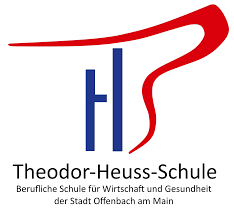  Anmeldung zur BÜA Allgemeine Information zur AnmeldungDie Berufsfachschule zum Übergang in Ausbildung beinhaltet die Teilnahme an zwei beruflichen Lernbereichen. Während des Besuchs an der Theodor-Heuss-Schule werden innerhalb eines Jahres zwei Berufsfelder kennengelernt:Die Anmeldung erfolgt durch die abgebende Schule, bis zum 31. März. Der Anmeldung ist das letzte Halbjahreszeugnis beizulegen. Bitte das jeweilige Sonderrundschreiben des Staatlichen Schulamtes beachten.	Zugangsvoraussetzungen für die BÜA:Das 18. Lebensjahr darf noch nicht vollendet sein.Sie haben mindestens das 8. Schuljahr besucht.Schulabschlüsse: ohne Schulabschluss oder mit qualifizierendem Hauptschulabschluss oder mit Hauptschulabschluss.	Ort, Datum		Unterschrift Bewerber*in		Unterschrift d. ErziehungsberechtigtenAufnahmeAbsageWartelisteSchüler/SchülerinSchüler/SchülerinSchüler/SchülerinSchüler/SchülerinNameVornameStraßePLZ, OrtTelefonMobiltelefonE-MailGeburtsdatumGeburtsortStaatsangehörigkeitReligionGeschlechtMännlich  weiblich  divers Männlich  weiblich  divers Männlich  weiblich  divers Erziehungsberechtigte/ErziehungsberechtigterErziehungsberechtigte/ErziehungsberechtigterErziehungsberechtigte/ErziehungsberechtigterErziehungsberechtigte/ErziehungsberechtigterAngaben VaterAngaben VaterAngaben MutterAngaben MutterName Name VornameVornameStraßeStraßePLZPLZWohnortWohnortTelefonTelefonMobiltelefonMobiltelefonZuletzt besuchte SchuleZuletzt besuchte SchuleinvonbisZuletzt erreichter Abschluss(bitte ankreuzen)Zuletzt erreichter Abschluss(bitte ankreuzen) keinen Abschluss Hauptschulabschluss Qualifizierender Hauptschulabschluss keinen Abschluss Hauptschulabschluss Qualifizierender HauptschulabschlussErwünschtes Berufsfeld
(bitte ankreuzen)Erwünschtes Berufsfeld
(bitte ankreuzen) Wirtschaft + Gesundheits- und Krankenpflege
 Wirtschaft Wirtschaft + Gesundheits- und Krankenpflege
 Wirtschaft